Informacja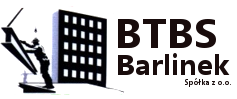 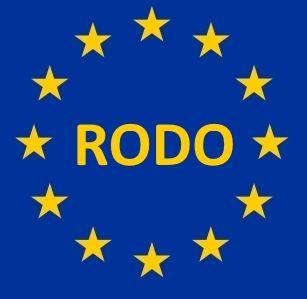 Ochrona Danych OsobowychSzanowni Państwo zgodnie z art. 13 i art. 14 ogólnego rozporządzenia o ochronie danych osobowych z dnia 27 kwietnia 2016r. (RODO) (Dz. Urz. UE L 119 z 04.05.2016) informuję: 1.    Administratorem Państwa przetwarzanych danych osobowych jest Barlineckie Towarzystwo Budownictwa Społecznego Sp. z o. o., ul. Szpitalna 4, 74-320 Barlinek, http://www.btbs.barlinek.pl , sekretariat@tbsbarlinek.pl2.    Jeśli mają Państwa pytania dotyczące sposobu i zakresu przetwarzania danych osobowych możecie Państwo skontaktować się z Inspektorem Ochrony Danych, Beata Rechmal, kontakt listowny na adres Administratora lub email: iod@itmediagroup.pl3.    Państwa dane osobowe przetwarzane będą na podstawie Art. 6 ust. 1 lit. a, b, c RODO w związku z realizacją celów określonych w statucie Międzyrzeckiego Towarzystwa Budownictwa Społecznego Sp. z o.o. dla zaspokojenia potrzeb mieszkaniowych członków oraz ich rodzin i osób niebędących członkami, ale korzystających z jego zasobów lub związanych z prowadzeniem działalności zarządzania i administrowania nieruchomościami na podstawie zawartych umów. 4.    W związku z przetwarzaniem danych osobowych w celach, o których mowa w pkt. 4 odbiorcami Państwa danych osobowych mogą być: organy władzy publicznej oraz podmioty wykonujące zadania publiczne lub działające na zlecenie organów władzy publicznej, w zakresie i w celach, które wynikają z przepisów obowiązującego prawa; inne podmioty, które na podstawie podpisanych stosownych umów przetwarzają dane osobowe na zlecenie Administratora.5.    Państwa dane osobowe będą przechowywane przez okres niezbędny do realizacji celów określonych w pkt. 4, a po tym czasie przez okres oraz w zakresie wymaganym przez przepisy obowiązującego prawa.6.    W związku z przetwarzaniem danych osobowych przysługują Państwu następujące uprawnienia: prawo dostępu, w tym prawo do uzyskania kopii; prawo do żądania sprostowania; prawo do żądania usunięcia danych osobowych; prawo do żądania ograniczenia przetwarzania danych osobowych; prawo do przenoszenia danych; prawo sprzeciwu wobec przetwarzania danych.7.    W przypadku, gdy przetwarzanie danych osobowych odbywa się na podstawie zgody, przysługuje Państwu prawo do cofnięcia tej zgody w dowolnym momencie. 8.    W przypadku powzięcia informacji o niezgodnym z prawem przetwarzaniu danych osobowych, przysługuje Państwu prawo wniesienia skargi do organu nadzorczego właściwego w sprawach ochrony danych osobowych tj. Prezesa Urzędu Ochrony Danych Osobowych9.    W sytuacji, gdy przetwarzanie danych osobowych odbywa się na podstawie zgody, podanie przez Państwa danych osobowych ma charakter dobrowolny.10.    Podanie przez Państwa danych osobowych jest obowiązkowe w sytuacji, gdy przesłankę przetwarzania danych osobowych stanowi przepis prawa lub zawarta umowa.11.    Państwa dane osobowe nie będą podlegać profilowaniu oraz automatycznemu podejmowaniu decyzji, nie będą przekazywane do państwa trzeciego, ani udostępniane organizacjom międzynarodowym.